                         บันทึกข้อความ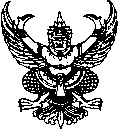 ส่วนราชการ   วิทยาลัยการโรงแรมและการท่องเที่ยว มหาวิทยาลัยเทคโนโลยีราชมงคลศรีวิชัย                                                            วิทยาเขตตรัง  โทรศัพท์ 08 0145 4753                                                  	                                                                            ที่  อว 0655.๑๔/			            วันที่                                             	                                            เรื่อง  ขออนุมัติแต่งตั้งให้บุคลากรรักษาราชการแทน                                                            	                                                                                                                                                                    เรียน   ผู้อำนวยการวิทยาลัยการโรงแรมและการท่องเที่ยว		ตามที่วิทยาลัยการโรงแรมและการท่องเที่ยว ได้มอบหมายให้ข้าพเจ้า พร้อมด้วย..................................................................................................................................................................................................เดินทางไปราชการ ที่จังหวัด..................................................................................................................................เพื่อไป....................................................................................................................................................................ในระหว่างวันที่.................................................................ถึงวันที่..........................................................................		เพื่อให้การปฏิบัติงานของวิทยาลัยการโรงแรมและการท่องเที่ยว เป็นไปด้วยความเรียบร้อยต่อเนื่องด้วยดี อาศัยอำนาจตามมาตรา ๒๘ แห่งพระราชบัญญัติมหาวิทยาลัยเทคโนโลยีราชมงคล พ.ศ. ๒๕๔๘  ขออนุมัติให้ นาย/นาง/นางสาว.....................................................ตำแหน่ง..........................................................		รักษาราชการแทนในตำแหน่ง	  รองผู้อำนวยการฝ่าย.........................................................			  หัวหน้าสาขา.....................................................................			  อื่นๆ ที่ได้รับมอบหมาย.....................................................เป็นการชั่วคราว  ตั้งแต่ วันที่...........................เดือน...........................................................พ.ศ............................เป็นต้นไป จนกว่าข้าพเจ้าจะกลับมาปฏิบัติหน้าที่ราชการได้ตามปกติ		จึงเรียนมาเพื่อโปรดพิจารณาอนุมัติ						.....................................................				  (...................................................................) 		                            ตำแหน่ง    .................................................................                                    รับทราบ					                    ความเห็น        ...............................................				                  อนุมัติ	  ไม่อนุมัติ    (.......................................................)				                      ............/............/............				                  ...............................................	              							         (.......................................................)    ลงนาม..........................หน.หน่วยบริหารงานบุคคล			 ผู้อำนวยการวิทยาลัยการโรงแรมและการท่องเที่ยว   (.......................................................)                                        ............./............/...............            ............/............/............